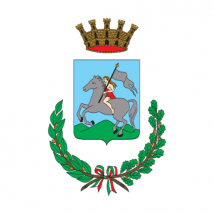 Registro AccessiLinee Guida Anac FOIA del 13/09/2016LUGLIO - SETTEMBRE –OTTOBRE- NOVEMBRE 2021- DICEMBRE 2021AREA IAccesso  Documentale-  AREA IAccesso  Documentale-  AREA IAccesso  Documentale-  AREA IAccesso  Documentale-  AREA IAccesso  Documentale-  AREA IProt.DataOggettoControinteressatiConclusione procedimento 30ggEsito4265412.07Atti LL.PP. Evasa con prot. 43155 del 13.07.20214634728.07Atto esproprioEvasa con prot.51146/23.08.20215513615.09Atti anagrafeIn fase di verifica5385308.09Container scuola Anna FrankPratica ancora in corso in quanto non tutti i documenti richiesti sono disponibili.5719421.09Contratto multiserviziEvasa nei termini6394020.10Porta a Porta- accesso attiEvasa con prot. 65168 del 26/10/2021.6527327.10AnagrafeEvasa a sportello.735026.12Richiesta LL.PP.In lavorazione. Ancora nei termini.7490413.12Assegnata Area I AnagrafeIn lavorazione. Ancora nei termini.